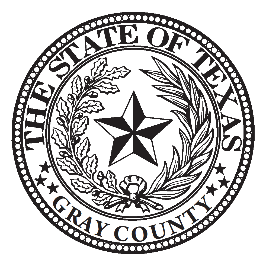 2022 Regular Schedule of the Gray County Commissioners CourtFriday December 31, 2021Friday January 14, 2022Tuesday February 1, 2022Tuesday Februry 15,2022Tuesday March 1, 2022Tuesday March 15, 2022Friday April 1, 2022Thursday April 14, 2022Monday May 2, 2022Monday May 16, 2022Wednesday June 1, 2022Wednesday June 15. 2022Friday July 1, 2022Friday July 15,2022Monday August 1, 2022Monday August 15, 2022Thursday September 1, 2022Thursday September 15, 2022Friday September 30, 2022Friday October 14, 2022Tuesday November 1, 2022Tuesday November 15, 2022Thursday December 1, 2022Thursday December 15, 2022Approved by the Gray County Commission September 1, 2021.Chris PorterGray County Judge 